 СОБРАНИЕ ДЕПУТАТОВ ВЕСЬЕГОНСКОГО РАЙОНА ТВЕРСКОЙ ОБЛАСТИРЕШЕНИЕг. Весьегонск28.11.2012                                                                                                                       №  459                                                                                     Руководствуясь ч.4 ст.15 Федерального закона от 06.10.2003 № 131-ФЗ «Об общих принципах организации местного самоуправления в Российской Федерации», ст.13 Закона Тверской области от 26.07.2005 № 94-ЗО «О межбюджетных отношениях в Тверской области», ч.2 ст.8, ст.12 Устава Весьегонского района Тверской области и решения Совета депутатов Пронинского сельского поселения от 15.10.2013 №22 «О передаче муниципальному образованию «Весьегонский район» осуществления части полномочий по решению некоторых вопросов местного значения Пронинского сельского поселения»   Собрание депутатов Весьегонского района решило:1. Принять осуществление части полномочий по решению следующих вопросов местного значения Пронинского сельского поселения:- формирование, исполнение бюджета и контроль за исполнением данного бюджета;-  организация в границах поселения электроснабжения населения;- организация библиотечного обслуживания населения, комплектование и обеспечение сохранности библиотечных фондов библиотек поселения;- создание условий для организации досуга и обеспечения жителей поселения услугами организаций культуры;- утверждение генеральных планов поселения, правил землепользования и застройки, утверждение подготовленной на основе генеральных планов поселения документации по планировке территории, выдача разрешений на строительство(за  исключением случаев, предусмотренных Градостроительным кодексом Российской Федерации, иными федеральными  законами), разрешений на ввод объектов в эксплуатацию при осуществлении строительства, реконструкции   объектов капитального строительства, расположенных на территории поселения, утверждение местных нормативов градостроительного проектирования поселений, резервирование земель и изъятие, в том числе путем выкупа, земельных участков в границах поселения для муниципальных нужд, осуществление муниципального земельного контроля за использованием земель поселения;-  присвоение наименований улицам, площадям и иным территориям проживания граждан в населенных пунктах, установление нумерации домов;- осуществление  полномочий органов местного самоуправления в  соответствии  с  жилищным  законодательством:1.1. принятие  в  установленном порядке решений  о  переводе жилых  помещений в нежилые  помещения и нежилых  помещений в  жилые  помещения;1.2. согласование переустройства и перепланировки жилых  помещений;- создание, содержание и организация деятельности аварийно – спасательных служб и (или) аварийно – спасательных формирований на территории поселения;- осуществление муниципального лесного контроля.  2. Собранию депутатов Весьегонского района заключить соглашение с Советом депутатов Пронинского сельского поселения на осуществление передаваемых полномочий.3. Установить, что указанное соглашение подписывается главой Весьегонского района и главой Пронинского сельского поселения.4. Решение передаваемых вопросов местного значения осуществляется администрацией Весьегонского района.   5. Объем иных межбюджетных трансфертов, передаваемых Пронинским сельским поселением на осуществление полномочий по организации библиотечного обслуживания населения, комплектование и обеспечение сохранности библиотечных фондов библиотек поселения составляет 52 589 рублей, по созданию условий для организации досуга и обеспечения жителей поселения услугами организаций культуры составляет 94 986 рублей. 6. Установить срок  исполнения полномочий с 01.01.2014  по 31.12.2014.7. Настоящее решение подлежит официальному опубликованию в газете «Весьегонская жизнь» и вступает в силу  с 01.01.2014.            Глава района                                                                            А.В. Пашуков  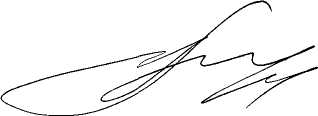 О принятии осуществления части полномочий по решению вопросов местного значения от Пронинского сельского поселения 